Ո Ր Ո Շ ՈՒ Մ28 սեպտեմբերի 2020 թվականի   N 1368 -Ա  ՀԱՄԱՅՆՔԻ ԿԱՊԱՆ ՔԱՂԱՔԻ  ՎԱՉԱԳԱՆ ԹԱՂԱՄԱՍԻ ԹԻՎ  40 ՀԱՍՑԵՈՒՄ ԳՏՆՎՈՂ ԲՆԱԿԵԼԻ ՏԱՆ ՏՆԱՄԵՐՁ ՀՈՂԱՄԱՍԻՆ ԿԻՑ  ԲԱԳՐԱՏ ԱՎԱՆԵՍՅԱՆԻ ԿՈՂՄԻՑ ԱՎԵԼ ՕԳՏԱԳՈՐԾՎՈՂ 0.01721 ՀԱ ՀՈՂԱՄԱՍԸ ՍԱՀՄԱՆԱԶԱՏԵԼՈՒ ԵՎ ՀԱՍՑԵ ՏՐԱՄԱԴՐԵԼՈՒ ՄԱՍԻՆ Ղեկավարվելով Տեղական ինքնակառավարման մասին Հայաստանի Հանրապետության օրենքի 43-րդ հոդվածով, համաձայն Հայաստանի Հանրապետության կառավարության 1998 թվականի դեկտեմբերի 31-ի Կադաստրային քարտեզագրումն ավարտված տարածքներում անշարժ գույքի նկատմամբ իրավունքների առաջին պետական գրանցման կարգը հաստատելու մասին թիվ 867 որոշման 3-րդ կետի, 2005 թվականի դեկտեմբերի 29-ի Հայաստանի Հանրապետության քաղաքային և գյուղական բնակավայրերում ներբնակավայրային աշխարհագրական օբյեկտների անվանակոչման, անվանափոխման, անշարժ գույքի` ըստ դրա գտնվելու և (կամ) տեղակայման վայրի համարակալման, հասցեավորման ու հասցեների պետական գրանցման կարգը հաստատելու և հասցեների գրանցման լիազոր մարմին սահմանելու մասին թիվ 2387-Ն որոշման և հաշվի առնելով  Բագրատ Ավանեսյանի լիազորված անձ Ռուբեն Ղազարյանի դիմումը. ո ր ո շ ու մ ե մ 1.Սահմանազատել Կապան համայնքի Կապան քաղաքի Վաչագան թաղամասի թիվ 40 հասցեում գտնվող բնակելի տան տնամերձ հողամասին կից, Բագրատ Ավանեսյանի կողմից ավել օգտագործվող 0.01721 հա հողամասը:2.Վերը նշված 0.01721 հա ավել հողամասին տրամադրել հասցե. Սյունիքի մարզ,Կապան համայնք, ք.Կապան, Վաչագան թաղամաս,  թիվ 40/1:3.Սույն որոշումից բխող գործառույթներն իրականացնել օրենսդրությամբ սահմանված կարգով:ՀԱՄԱՅՆՔԻ ՂԵԿԱՎԱՐ                            ԳԵՎՈՐԳ ՓԱՐՍՅԱՆ 2020թ. սեպտեմբերի 28
        ք. Կապան
ՀԱՅԱՍՏԱՆԻ ՀԱՆՐԱՊԵՏՈՒԹՅԱՆ ԿԱՊԱՆ ՀԱՄԱՅՆՔԻ ՂԵԿԱՎԱՐ
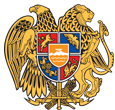 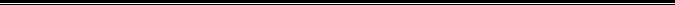 Հայաստանի Հանրապետության Սյունիքի մարզի Կապան համայնք 
ՀՀ, Սյունիքի մարզ, ք. Կապան, +374-285-42036, 060521818, kapan.syuniq@mta.gov.am